

Issue 18: June 2022				    Across the Midlands Region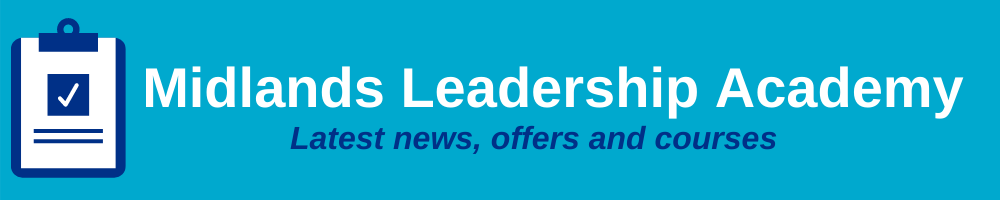 

Issue 18: June 2022				    Across the Midlands RegionIntroductionIntroductionJune 21st sees the longest day of the year; often referred to as the Summer Solstice or Midsummer’s Day.  It also sees the long Bank Holiday weekend to celebrate Her Majesty The Queen’s Platinum Jubilee, officially celebrated on Friday 3rd June 2022.  We hope that colleagues across our health care systems in the Midlands were able to enjoy some well deserved leave and rest over this period."Rest is not idleness, and to lie sometimes on the grass on a summer day listening to the murmur of water, or watching the clouds float across the sky, is hardly a waste of time." John LubbockHere at the Midlands Leadership Academy we have been busy planning and procuring our offers for 2022/23 to provide continued support and opportunities for our NHS managers, leaders and colleagues across the Midlands.As our NHS works hard to recover following the impact of Covid-19, our work this year will be based around our priorities for 2022/23:Build talent pipelines to drive retention and drive diverse talent supply in each region and the HR professionSupport ICS formation and the effectiveness of new leadership teams working to drive elective recovery and transformationDeliver and evaluate a common curriculum to support: inclusive culture, talent pipelines, system workingRun core activities wellBuild the Future: create the capacity to respond to Messenger recommendationsDeliver on our People Promise: embed the People Directorate OD plan and support NHSE&I changeA lot of the work will continue to be virtually online; in part to be careful as we come through the pandemic restriction lifts especially for those who are vulnerable because of long term conditions, but also as a response to your feedback of the accessibility of virtual learning and development and the flexibility and reduction of travel time.  We will be planning to hold face to face events towards the back end of the year as we also know that colleagues are keen to meet in this format.We hope you enjoy the June edition of our newsletter, please feel free to contact us with any suggestions that could make our newsletter even better for you at midlands@leadershipacademy.nhs.uk.  Please continue to ask your colleagues to sign up to our newsletter to ensure they are kept up to date with our new up and coming offers - sign up through our website.June 21st sees the longest day of the year; often referred to as the Summer Solstice or Midsummer’s Day.  It also sees the long Bank Holiday weekend to celebrate Her Majesty The Queen’s Platinum Jubilee, officially celebrated on Friday 3rd June 2022.  We hope that colleagues across our health care systems in the Midlands were able to enjoy some well deserved leave and rest over this period."Rest is not idleness, and to lie sometimes on the grass on a summer day listening to the murmur of water, or watching the clouds float across the sky, is hardly a waste of time." John LubbockHere at the Midlands Leadership Academy we have been busy planning and procuring our offers for 2022/23 to provide continued support and opportunities for our NHS managers, leaders and colleagues across the Midlands.As our NHS works hard to recover following the impact of Covid-19, our work this year will be based around our priorities for 2022/23:Build talent pipelines to drive retention and drive diverse talent supply in each region and the HR professionSupport ICS formation and the effectiveness of new leadership teams working to drive elective recovery and transformationDeliver and evaluate a common curriculum to support: inclusive culture, talent pipelines, system workingRun core activities wellBuild the Future: create the capacity to respond to Messenger recommendationsDeliver on our People Promise: embed the People Directorate OD plan and support NHSE&I changeA lot of the work will continue to be virtually online; in part to be careful as we come through the pandemic restriction lifts especially for those who are vulnerable because of long term conditions, but also as a response to your feedback of the accessibility of virtual learning and development and the flexibility and reduction of travel time.  We will be planning to hold face to face events towards the back end of the year as we also know that colleagues are keen to meet in this format.We hope you enjoy the June edition of our newsletter, please feel free to contact us with any suggestions that could make our newsletter even better for you at midlands@leadershipacademy.nhs.uk.  Please continue to ask your colleagues to sign up to our newsletter to ensure they are kept up to date with our new up and coming offers - sign up through our website.Equality, Diversity and InclusionEquality, Diversity and InclusionJune is Men’s Health Awareness month, and it is important that we each watch out for each other and take good care of ourselves especially during times that are either busy or stressful.  Do take five minutes to check what health and wellbeing support there is within your organisation, whether that be physical or mental health - don’t hesitate to reach out if needed.During June and July, we have a number of events which may be of interest and include: -16th June 2022 - In conversation with... Kelly Gibbons Suicide Prevention Lead - NHS England and NHS Improvement – Midlands Suicide is a topic many of us avoid discussing however, 4912 suicides were registered in the UK in 2020 with male suicide at 15.3 per 100,000* compared to female suicide rate of 4.9 per 100,000*.  It can have devastating effects on the lives of those that are left behind and in order to raise awareness and have a greater understanding of this topic Kelly has kindly agreed to undertake a session looking at:-History – exploring the history of suicide as a crime, decriminalisation and the move towards support and prevention. National Picture – current government strategy, data and high-risk groups. NHSE/I – Looking at the work of NHS England & Improvement in suicide prevention Suicide during Covid The future – ambitions and hopes for the new government strategyFor anyone affected by this topic please take care of your own personal health and wellbeing.  Support can be found in a number of ways, NHS Support here and the Samaritans here*data taken from Samaritans website21st July In Conversation with… Denise Bowers sharing her experiences of IVF, miscarriage and beyondDenise is going to share her experience with IVF, miscarriage and beyond, and how we can support our colleagues to break down barriers in allowing people to seek support.  She is passionate about how we can use lived experiences to learn from each other and how to be a more understanding colleague and friend. To register click hereOn the 26th July we are holding Menopause Coffee and Chat sessions.  These bi-monthly held sessions are available for any staff wishing to come along and just have a chat with other NHS Colleagues also going through the menopause. For more information see here28th July 2022– EDI Celebration Masterclass – Part 1 and 9th August 2022 – Part 2 (cohort 1) – a programme of learning in two parts, to support the celebration of what diversity and inclusion can bring to the workplace, and the value a diverse workforce can bring.  This is available for all staff, especially those in any kind of leadership role.  The focus is about how we inclusively lead our workforce by improving knowledge, understanding and developing skills.  To register for Part 1 - 28th July here and Part 2 – 9th August hereFor all information and to register for the above events please look at our website  here.June is Men’s Health Awareness month, and it is important that we each watch out for each other and take good care of ourselves especially during times that are either busy or stressful.  Do take five minutes to check what health and wellbeing support there is within your organisation, whether that be physical or mental health - don’t hesitate to reach out if needed.During June and July, we have a number of events which may be of interest and include: -16th June 2022 - In conversation with... Kelly Gibbons Suicide Prevention Lead - NHS England and NHS Improvement – Midlands Suicide is a topic many of us avoid discussing however, 4912 suicides were registered in the UK in 2020 with male suicide at 15.3 per 100,000* compared to female suicide rate of 4.9 per 100,000*.  It can have devastating effects on the lives of those that are left behind and in order to raise awareness and have a greater understanding of this topic Kelly has kindly agreed to undertake a session looking at:-History – exploring the history of suicide as a crime, decriminalisation and the move towards support and prevention. National Picture – current government strategy, data and high-risk groups. NHSE/I – Looking at the work of NHS England & Improvement in suicide prevention Suicide during Covid The future – ambitions and hopes for the new government strategyFor anyone affected by this topic please take care of your own personal health and wellbeing.  Support can be found in a number of ways, NHS Support here and the Samaritans here*data taken from Samaritans website21st July In Conversation with… Denise Bowers sharing her experiences of IVF, miscarriage and beyondDenise is going to share her experience with IVF, miscarriage and beyond, and how we can support our colleagues to break down barriers in allowing people to seek support.  She is passionate about how we can use lived experiences to learn from each other and how to be a more understanding colleague and friend. To register click hereOn the 26th July we are holding Menopause Coffee and Chat sessions.  These bi-monthly held sessions are available for any staff wishing to come along and just have a chat with other NHS Colleagues also going through the menopause. For more information see here28th July 2022– EDI Celebration Masterclass – Part 1 and 9th August 2022 – Part 2 (cohort 1) – a programme of learning in two parts, to support the celebration of what diversity and inclusion can bring to the workplace, and the value a diverse workforce can bring.  This is available for all staff, especially those in any kind of leadership role.  The focus is about how we inclusively lead our workforce by improving knowledge, understanding and developing skills.  To register for Part 1 - 28th July here and Part 2 – 9th August hereFor all information and to register for the above events please look at our website  here.Upcoming offers and programmes Upcoming offers and programmes Health Inequalities by David ClutterbuckHealth Inequalities by David ClutterbuckThis series of five masterclasses aim to equip leaders with an understanding of the issues, greater self-awareness and a practical toolkit they can apply as needed. Subject expert David Clutterbuck will be facilitating these sessions and they are designed to build on the learning and application from the previous one. Relevant pre-reading and post-reading materials, including self-diagnostic tools will be provided.  Courageous leadership Tuesday 13 September 4:30 pm - 7:00 pm The team leaders toolkit Thursday 15 September 10:00 am - 12:30 pm This series of five masterclasses aim to equip leaders with an understanding of the issues, greater self-awareness and a practical toolkit they can apply as needed. Subject expert David Clutterbuck will be facilitating these sessions and they are designed to build on the learning and application from the previous one. Relevant pre-reading and post-reading materials, including self-diagnostic tools will be provided.  Courageous leadership Tuesday 13 September 4:30 pm - 7:00 pm The team leaders toolkit Thursday 15 September 10:00 am - 12:30 pm Talent UpdateTalent UpdateCommunity of PracticeOur next Midlands Talent Management Community of Practice will take place on Tuesday 12th July 2022, 2pm – 4pm; aimed at Organisational and System Talent Leads and Practitioners in the Midlands region. Click here to find out more and book your place.  Please continue to use the WhatsApp group and the Community of Practice forum on the Midlands Talent Team Futures platform to keep in touch. Slides from our previous event can be found here: Midlands Talent Management Community of Practice - Midlands Talent Management - FutureNHS Collaboration Platform. You may be required to join the site if you don’t already have access. To join the WhatsApp group; please text your full name, job title and organisation to 07849 574 331.Community of PracticeOur next Midlands Talent Management Community of Practice will take place on Tuesday 12th July 2022, 2pm – 4pm; aimed at Organisational and System Talent Leads and Practitioners in the Midlands region. Click here to find out more and book your place.  Please continue to use the WhatsApp group and the Community of Practice forum on the Midlands Talent Team Futures platform to keep in touch. Slides from our previous event can be found here: Midlands Talent Management Community of Practice - Midlands Talent Management - FutureNHS Collaboration Platform. You may be required to join the site if you don’t already have access. To join the WhatsApp group; please text your full name, job title and organisation to 07849 574 331.Opportunities from the National Team Opportunities from the National Team Having safe and effective wellbeing conversationsFollowing incredibly positive feedback from the 2021/22 cohort (with 93.8% of delegates who completed the post-course survey reporting being satisfied or very satisfied with the training), the programme will continue to offer support for line managers and those with caring responsibilities for staff, in how to have compassionate conversations about various aspects of wellbeing. Training sessions are 3.5 hours long and held virtually via MS Teams. Sessions are interactive and led by trained facilitators from our partners at Passe Partout. We ask that colleagues can commit to attending the full session, and can be in a place where they feel able to participate before booking.New dates are now available to book via our website: NHS England » Having safe and effective wellbeing conversations.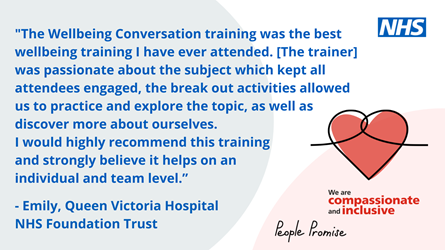 Mary Seacole and Rosalind Franklin programmesMary Seacole is ideal for health and care staff in a first-time leadership role with responsibility for people and services. The programme has been designed in partnership with global experts, recently refreshed and delivered by experienced facilitators to develop your knowledge and skills in leadership and management. Rosalind Franklin is perfect for clinician or manager leading from the middle of health and care systems, aspiring to lead large and complex programmes, departments, services or systems of care. This programme will support you to become an outstanding innovator, leaders, and team member to help improve services for people and communities that access them.Both programmes have been designed for staff working in health and care, making the leadership learning tailored for NHS colleagues. Please note that all cohorts will run virtually. However, where possible please apply for the cohort in the Midlands. This is to support future cohort networking.Find out more about the Mary Seacole and the Rosalind Franklin programmes.Having safe and effective wellbeing conversationsFollowing incredibly positive feedback from the 2021/22 cohort (with 93.8% of delegates who completed the post-course survey reporting being satisfied or very satisfied with the training), the programme will continue to offer support for line managers and those with caring responsibilities for staff, in how to have compassionate conversations about various aspects of wellbeing. Training sessions are 3.5 hours long and held virtually via MS Teams. Sessions are interactive and led by trained facilitators from our partners at Passe Partout. We ask that colleagues can commit to attending the full session, and can be in a place where they feel able to participate before booking.New dates are now available to book via our website: NHS England » Having safe and effective wellbeing conversations.Mary Seacole and Rosalind Franklin programmesMary Seacole is ideal for health and care staff in a first-time leadership role with responsibility for people and services. The programme has been designed in partnership with global experts, recently refreshed and delivered by experienced facilitators to develop your knowledge and skills in leadership and management. Rosalind Franklin is perfect for clinician or manager leading from the middle of health and care systems, aspiring to lead large and complex programmes, departments, services or systems of care. This programme will support you to become an outstanding innovator, leaders, and team member to help improve services for people and communities that access them.Both programmes have been designed for staff working in health and care, making the leadership learning tailored for NHS colleagues. Please note that all cohorts will run virtually. However, where possible please apply for the cohort in the Midlands. This is to support future cohort networking.Find out more about the Mary Seacole and the Rosalind Franklin programmes.Health & well-beingThe cost of living crisis is having an impact across the country including our NHS staff – the cost of everyday goods is around 9% higher than this time last year and this has plunged millions of households in to hardship.  You will find below resources below that may be helpful to you as financial wellbeing and support which we know is an evolving issue:Help and support:All health and social care employees can contact the Money Advice Service for free, confidential and impartial money advice by telephone on 0800 448 0826, via WhatsApp to +44 7701 342 744 or via webchat to one of the Money Helper service team via their online portal at https://www.moneyhelper.org.uk/en Citizen’s AdviceDebt Advice FoundationMoney and Pensions ServiceHelp paying for your childcareDiscounts and offer:Blue Light CardHealth Service DiscountsNHS FleetEmployee Assistance ProgrammeFace to face counselling within 5 days of an assessment24/7 legal and financial supportMedical call back and information servicesOnline CBTLine manager supportActive Care – day 1 stress interventionEAP onlineHealth e-hub appTelephone: 24/7 Counselling Service 0800 7832808 Online: Health Assured EAP Website enter 72936 in the username box and in the password box.Find our more on support for our NHS people at: www.england.nhs.uk/supporting-our-nhs-people/how-to-guides/financial-wellbeing/financial-wellbeing-support/ and https://nhsengland.sharepoint.com/sites/thehub/SitePages/Health-and-wellbeing.aspxContact usContact usWe always welcome comment, news, information and feedback.          www.midlands.leadershipacademy.nhs.uk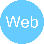           @NHSMidsLLL 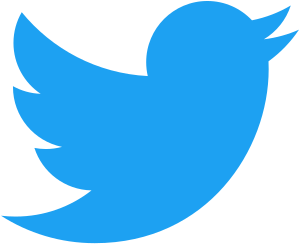 Email:    Midlands@leadershipacademy.nhs.uk Please subscribe to our newsletter by signing up here.We always welcome comment, news, information and feedback.          www.midlands.leadershipacademy.nhs.uk          @NHSMidsLLL Email:    Midlands@leadershipacademy.nhs.uk Please subscribe to our newsletter by signing up here.How we use your informationYou can read how we use information in our Privacy Policy which has been updated in line with the General Data Protection Regulation ("GDPR"). Any information you have provided to the NHS Midlands Leadership Academy will only be used by us, our network of NHS Leadership Academies, your organisation and providers of services and will not be disclosed unless we are obliged to or permitted by law to do so. For member organisations we record attendance information and may share these details with your organisation for reporting purposes.We only send emails about our latest offers and relevant information on key areas such as talent management, inclusion and system leadership to enable you to book on to further offers as well as be kept up to date. You can however Opt Out from email communications at any time by emailing us. We will then remove you from our mailing list.How we use your informationYou can read how we use information in our Privacy Policy which has been updated in line with the General Data Protection Regulation ("GDPR"). Any information you have provided to the NHS Midlands Leadership Academy will only be used by us, our network of NHS Leadership Academies, your organisation and providers of services and will not be disclosed unless we are obliged to or permitted by law to do so. For member organisations we record attendance information and may share these details with your organisation for reporting purposes.We only send emails about our latest offers and relevant information on key areas such as talent management, inclusion and system leadership to enable you to book on to further offers as well as be kept up to date. You can however Opt Out from email communications at any time by emailing us. We will then remove you from our mailing list.